                 FZ.2380.14.K.23.2023INFORMACJA Z OTWARCIA OFERTDotyczy postępowania o udzielenie zamówienia publicznego na:ORGANIZACJĘ I PRZEPROWADZENIE SZKOLEŃ Z ZAKRESU OBSŁUGI SPECJALISTYCZNYCH NARZĘDZI: CELLEBRITE, MAGNET AXIOM ORAZ SZKOLEŃ Z ZAKRESU INFORMATYKI ŚLEDCZEJ  (postępowanie 14/K/23)Zamawiający, Komenda Wojewódzka Policji w Białymstoku, działając na podstawie art. 222 ust. 5 ustawy Prawo zamówień publicznych (tekst jedn. Dz. U. z 2022 r. poz. 1710 ze zm.), przekazuje poniższe informacje:Zestawienie złożonych w postępowaniu ofert:Zadanie nr 1 – szkolenia z oprogramowania CellebriteZadanie nr 2 – szkolenia z Magnet AXIOM – brak ofertZadanie nr 3 – szkolenia z zakresu informatyki śledczej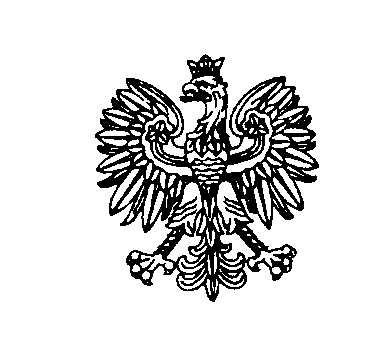 Białystok, dnia 01 czerwca 2023 rokuBiałystok, dnia 01 czerwca 2023 rokuBiałystok, dnia 01 czerwca 2023 rokuBiałystok, dnia 01 czerwca 2023 rokuBiałystok, dnia 01 czerwca 2023 rokuKomenda Wojewódzka Policji w BiałymstokuKomenda Wojewódzka Policji w BiałymstokuKomenda Wojewódzka Policji w BiałymstokuNr ofertyNazwa(firma)i adres WykonawcyCena ofertowa brutto(w zł)1MEDIA Sp. z o.o.ul. Piotrowicka 6140-723 Katowice237.000,00Nr ofertyNazwa(firma)i adres WykonawcyCena ofertowa brutto(w zł)1MEDIA Sp. z o.o.ul. Piotrowicka 6140-723 Katowice61.500,002TechElf Sp. z o.o.ul. Mazowiecka 11 lok. 4900-052 Warszawa58.224,06 3NOBLEPROG POLSKA Sp. z o.o.ul. Ludwika Rydygiera 2A/2250-249 Wrocław599.940,00